MÅNEDSBREV NOVEMBER 2022.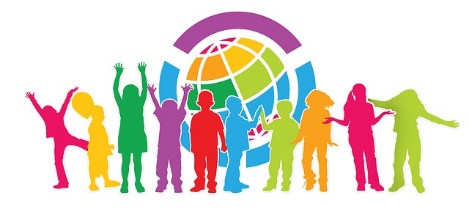 I oktober har alle avdelinger i barnehagen jobbet med FORUT-PROSJEKTE.
Vi har blitt kjent med Biswas som bor i Nepal med familien sin. 
Barna har lært å si NAMASTE (hei på deg) Smakt på te sånn som Biswas drikker hver morgen, spist RIS OG LINSER OG DANSET TIL Nepalsk musikk.
På selve FN-DAGEN hadde vi salgs-boder med produkter fra Nepal. Inntektene av produktene og salg av mat og kaffe blir sendt til FORUT BARNEAKSJONEN I NEPAL. Takk til dere alle som tok seg tid og være med oss denne dagen og bidro med hjelp.I november skal vi ha fokus på familien vår, vennskap og fellesskap.
Vi skal snakke om hvem er i familien min, lære å si navnet vårt og på de andre i familien vår. Vi bruker husene med bildene av familien. Vennskap er livsviktig. Det å ha noen som venter på deg når du kommer til barnehagen, noen du gleder deg til å møte og dele hverdagen med. Noen du utvikler deg sammen med. Noen som utfordrer deg, eller noen du kan tøyse og le sammen med.
Vi vil lære barna å være hjelpsomme med hverandre, vise hverandre omsorg og dele med seg.EN RING AV GULL.
EN RIKTIG STOR.
MED PLASS TIL ALLE HENDER.
VI TRYKKER VÅR HAND.
FOR Å VISE.
AT PÅ SMÅSTEIN ER VI GODE VENNER. 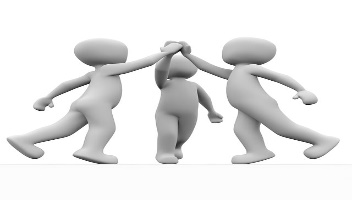 Når vi jobber med tema FAMILIEN MIN OG VENNSKAP I HVERDAGEN OG I GRUPPENE ER VI INNOM ALLE FAGOMRÅDENE OG SOSIAL KOMPETANSE.FAGOMRÅDENE ER:Kommunikasjon og tekst.
Nærmiljø og samfunn.
Kropp, bevegelse og helse.
Kunst, kultur og kreativitet.
Etikk, religion og filosofi.SOSIAL KOMPETANSE:
EMPATI: Det å kunne å sette seg inn i andre sine følelser og tanker.
PROSOSIAL ATFERD: Det er å hjelpe, oppmuntre, dele med hverandre og å øve seg å si hyggelige ting til hverandre.
SELVKONTROLL: Det er å være med på kompromisser i konflikt sitasjoner, vente på tur og hjelpe barna å komme inn i lek på en god måte.
SELVHEVDELSE: Barna skal hevde seg selv og sine meninger på en god måte. Våge å si ifra når ting ikke er greit. Stå imot gruppe-press.
LEK – GLEDE – HUMOR: Øve barna i lag seg rive med i lek, glede og humorVI HAR BEGYNNT MED GRUPPENE OG DET GÅR KJEMPE BRA.
På tur-dagen (onsdag) har vi gått litt i nærområdet, se på det som skjer rundt barnehagen. Nå for tiden er de veldig nysgjerrige på bygge-området nedfor bi barnehagen og alle høst-bladene som fyker og samles seg opp i store hauger.
I gym-timen har vi øvd oss med hinderløype. Springe, gå baklengs og sidelengs, klatre, balansere, kaste og gripe ball.
I språk-gruppen har vi hatt fokus på at barna deltar og syns dette er spennende.
I vannleken koser barna seg med vann, såpe og leker. Denne aktiviteten tror vi at barna kunne tenke seg å ha hele dagen.
I aktivitets-gruppen har barna utforske forskjellig malingsteknikk.
I fredagsdansen koser vi oss med musikk, dans og bevegelse.DET ER EN DEL FORELDRE SOM HAR SNAKKET MED OSS OM AT DE SYNS DET ER VANSKELIG Å FÅ BARNA SINE ( 1 – 3 ÅRINGENE) TIL Å SPISE OG SMAKE NY MAT.
Her er noen tips fra forsker Sissel H. Helland.
1. Introdusere ny mat så barnet kan bli kjent med smaken og bruke egne sanser til det. (Lukte, ta på, smake….) Husk: gjør dette en del ganger vist barnet ikke vil smake.
2. Spis sammen med barna og skap en hyggelig atmosfære. Da aksepterer barnet lettere ny mat.
3.Servere maten igjen og igjen med positiv innstilling. Noen barn trenger god tid til å venne seg til ny mat.
4. Respekter barnas rett til egen smak. Ingenting er feil eller rett.
5. La barna forsyne seg selv. Noen barn liker at maten legges hver for seg og ikke blandes.
6. Barnet må smake av egen lyst, men dere foreldre kan oppmuntre dem.I løpet av november kommer foreldre-undersøkelsen til dere på mail. 
Vi håper at ALLE gir seg tid til å svare på den.VI MINNER PÅ PLANLEGGINGSDAGENE 17 0G 18. NOVEMBER
DISSE TO DAGENE ER BARNEHAGEN STENGT.
HIPP HIPP HURRA FOR GABRIEL SOM BLIR 3 ÅR 15. NOVEMBER
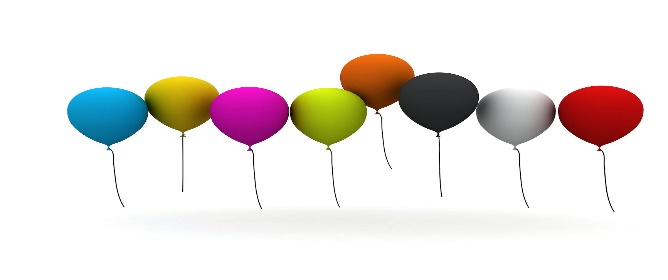 MED HILSEN PERSONALE PÅ SMÅSTEIN
